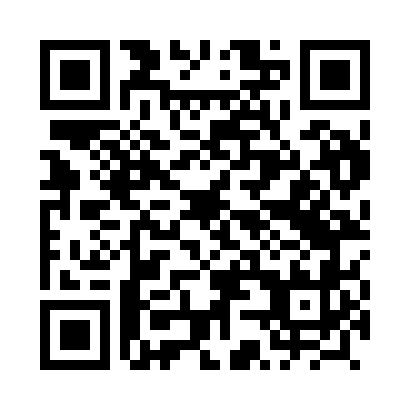 Prayer times for Miastko, PolandWed 1 May 2024 - Fri 31 May 2024High Latitude Method: Angle Based RulePrayer Calculation Method: Muslim World LeagueAsar Calculation Method: HanafiPrayer times provided by https://www.salahtimes.comDateDayFajrSunriseDhuhrAsrMaghribIsha1Wed2:365:1512:495:598:2410:552Thu2:355:1312:496:008:2610:553Fri2:345:1112:496:018:2810:564Sat2:335:0912:496:028:3010:575Sun2:325:0712:496:048:3210:586Mon2:315:0512:496:058:3410:587Tue2:315:0312:496:068:3510:598Wed2:305:0112:496:078:3711:009Thu2:294:5912:496:088:3911:0110Fri2:284:5712:486:098:4111:0111Sat2:284:5512:486:108:4211:0212Sun2:274:5412:486:118:4411:0313Mon2:264:5212:486:128:4611:0414Tue2:254:5012:486:138:4711:0415Wed2:254:4912:486:148:4911:0516Thu2:244:4712:486:158:5111:0617Fri2:234:4512:486:168:5211:0618Sat2:234:4412:496:178:5411:0719Sun2:224:4212:496:188:5611:0820Mon2:224:4112:496:198:5711:0921Tue2:214:3912:496:208:5911:0922Wed2:214:3812:496:209:0011:1023Thu2:204:3712:496:219:0211:1124Fri2:204:3512:496:229:0311:1125Sat2:194:3412:496:239:0511:1226Sun2:194:3312:496:249:0611:1327Mon2:184:3212:496:259:0811:1328Tue2:184:3012:496:259:0911:1429Wed2:184:2912:506:269:1011:1530Thu2:174:2812:506:279:1211:1531Fri2:174:2712:506:289:1311:16